Open meeting – ChairApprove AgendaMotion to approve December 20, 2023, AgendaApprove MinutesMotion to approve December 20, 2023, minutesDiscussion – recap of January 8, 2024, Special Full Council meetingPlan Special Full Council Meeting -FebruaryBuild AgendaCouncil Planning Business2024 Council Membership appointments and election processes Adjourn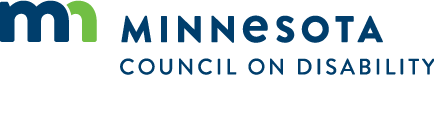 